蓝天五村团支部观看“四史”青春风采展示活动直播6月12日，为贯彻落实关于开展党史、新中国史、改革开放史、社会主义发展史学习教育的部署要求，深化巩固“青年马克思主义者培养工程”的理论创新和实践创新，蓝天五村团支部组织团员们观看了松江青少年学习“四史”青春风采展示活动的直播。直播生动展示了全区广大青少年牢记习近平总书记的谆谆教诲，以青春之我、奋斗之我谱写青春华章的时代精神，以“四史”为切入点，形成“走进一个人-知晓一群人-共读一本书-了解一段史-仰望一段精神的设计主线，立足松江本土红色文化资源，让团员们更好的了解四史教育。通过主题团日活动，他们更好的了解了松江的红色文化，树立很高的理想信念和时代精神，下定决心要以自己的能力为社会主义建设献出自己的一份力。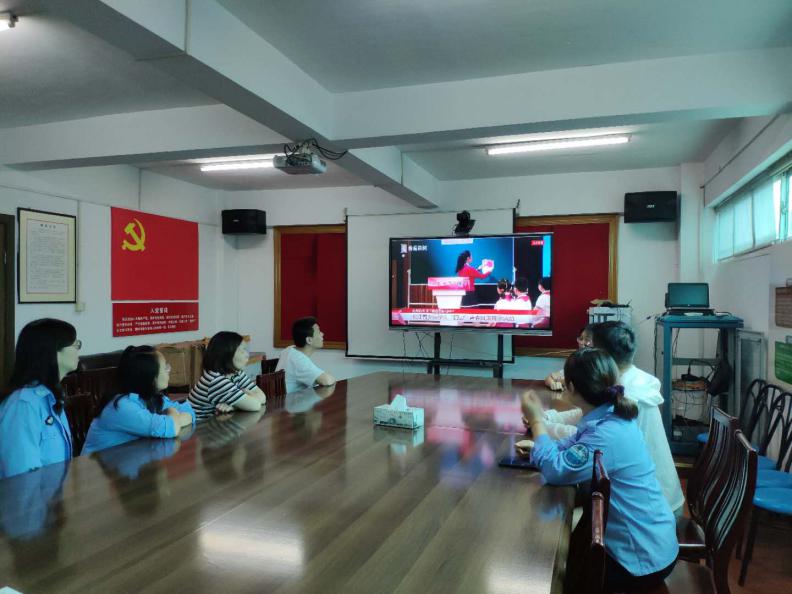 